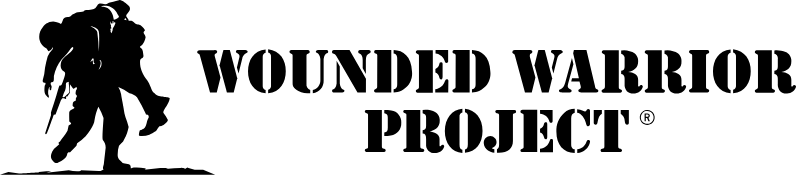 Name of Organization: Wounded Warrior ProjectMission: To honor and empower wounded warriors.Description of Organization:  Wounded Warrior Project (WWP) began in 2003 as a small, grassroots effort providing simple care and comfort items to the hospital bedsides of the first wounded service members returning home from the conflicts in Iraq and Afghanistan. As their post-service needs evolved, so have our programs and services. Today, through our direct programs in mental health, career counseling, and long-term rehabilitative care, along with our advocacy efforts, we improve the lives of millions of warriors and their families.This effort requires the passion and commitment of friends, supporters, and like-minded organizations that enable us to fulfill our mission. With their collaboration and support, we strive to ensure that when those who serve come home, they’re afforded every opportunity to be as successful as a civilian as they were in the military.Social Media Contacts Website: woundedwarriorproject.orgFacebook: http://www.facebook.com/wwp Twitter: https://twitter.com/wwp YouTube: http://www.youtube.com/user/WoundedWarriorProjec Instagram: https://www.instagram.com/wwp/?hl=enLinked In: https://www.linkedin.com/company/wounded-warrior-project/